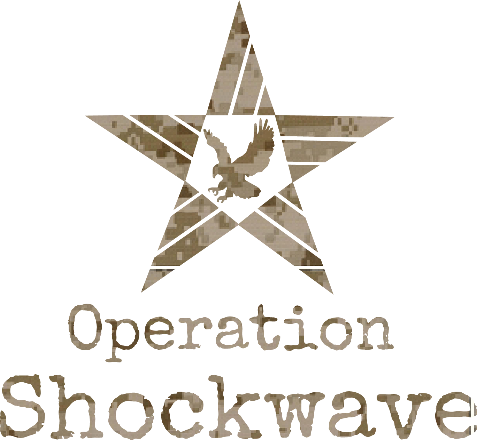 VETERAN LEADERSHIP UNITOATH OF MENTORSHIPI, [state your name], commit to lead and empower fellow warriors to choose life. I will not let any diagnosis determine my identity. I will pursue my mission with purpose and enthusiasm. I will become proficient with my weapons to defeat the enemy of my mind. I will answer the call to support fellow warriors. I will call for support when I am overwhelmed. I will serve as an example to others by applying the Operation Shockwave vision & message in my life.I will commit to the process, be patient and ultimately persevere. I will take my life to a place of joy and success. I CAN be successful in this mission.I WILL be successful in this mission.I MUST be successful in this mission.  